Защита растенийАрнитис, Р. Сравнительный анализ фитосанитарных перечней ЕОКЗР и Российской Федерации / Р. Арнитис, А. Д. Орлинский, С. А. Карамзин // Защита и карантин растений. - 2013. - № 8. - С. 29-32.Захаренко, В. А. Нанофитосанитария: сегодня и завтра / В. А. Захаренко // Защита и карантин растений. - 2013. - № 4. - С. 61-88.Возможности нанотехнологий активно осваиваются сегодня в разных областях науки и отраслях народного хозяйства, в том числе и в защите растений. Нанофитосанитария рассматривается как новое научное и прикладное направление, объединяющее нанотехнологию и современную защиту растений. При этом она носит междисциплинарный характер и базируется на новых знаниях фундаментальных и прикладных наук, прежде всего физики, химии, науке о жизни, нанобиотехнологии, наномедицине, и реализует их в фитосанитарии с использованием специальных приборов и методов исследований новых веществ и материалов.Захаренко, В. А. Потенциал фитосанитарии и его реализации на основе применения пестицидов в интегрированном управлении фитосанитарным состоянием агроэкосистем России / В. А. Захаренко // Агрохимия. - 2013. - № 7. - С. 3-15. – 10 Неблагоприятное фитосанитарное состояние агроэкосистем России, сложившееся в период реформирования аграрного сектора страны (1992-2012 гг.), определяет низкий уровень культуры земледелия, сокращение на 42,9 млн. га засеваемой пашни и увеличение потенциальных потерь урожая от вредных организмов. При использовании пестицидов на площади 58,9 млн. га в среднем ежегодно за 2006-2010 гг. от вредных организмов были предотвращены потери 32,5 млн. т продукции растениеводства в зерновых единицах. В перспективе при реализации 50 % потенциала фитосанитарии (потенциально предотвращаемых потерь урожая) возможно дополнительно 35 млн. т. з.е. продукции растениеводства.Опыт формирования многовариантных интегрированных систем / В. Г. Коваленков [и др.] // Защита и карантин растений. - 2013. - № 7. - С. 16-18. Опыт использования многовариантной интегрированной защиты растений в Ставропольском крае.Потапов, Р. И. Препараты в полимерных пакетах: быстро, удобно, экологично / Р. И. Потапов // Картофель и овощи. - 2013. - № 3. - С. 20-21. Препараты в форме смачивающихся порошков многие годы с успехом применяют в картофелеводстве. Но такая формуляция имеет ряд недостатков, основной из которых - невысокая технологичность применения. Поэтому хорошо зарекомендовали себя препараты для защиты картофеля компании "Август" - гербицид лазурит, фунгициды бенорад, ордан и метаксил в сезон 2013 года будут поставляться в новой высокотехнологичной упаковке - специальных водорастворимых пакетах. Это повысит удобство применения этих средств защиты растений, сохранив их высокую биологическую эффективность.Семынина, Т. В. Качество семян не позволяет экономить на протравливании / Т. В. Семынина // Защита и карантин растений. - 2013. - № 8. - С. 19-21.Представлены данные по фитопатологическому состоянию семян зерновых культур. Отражено влияние протравливания на снижение развития патогенов различной этиологии. Показана эффективность современных фунгицидов и их смесей с регуляторами роста растений и микроудобрениями против комплекса возбудителей болезней. Выявлено их положительное влияние на рост корневой системы и урожайность зерновых культур.Трусевич, А. В. Системы защиты должны учитывать изменения в фитосанитарной обстановке / А. В. Трусевич, В. А. Клейменова, Д. Д. Букреев // Защита и карантин растений. - 2013. - № 6. - С. 7-9. Изменение климатических условий, внедрение новых сортов и гибридов и технологий их выращивания требуют постоянного мониторинга вредных организмов, их вредоносности и совершенствования защитных мероприятий.Фаизов, И. Ф. Борьба с особо опасными вредителями в Саратовской области / И. Ф. Фаизов // Защита и карантин растений. - 2013. - № 3. - С. 10-11.Хадеев, Т. Г.  Химический метод не панацея : [о работе филиала Россельхозцентра по Республике Татарстан по развитию биологического метода защиты растений] / Т. Г. Хадеев, Е. А. Прищепенко // Защита и карантин растений. - 2013. - № 5. - С. 6-7. [о работе филиала Россельхозцентра по Республике Татарстан по разитию биологического метода защиты растений]Холод, А. С. О качестве своей работы судим по отзывам сельхозтоваропроизводителей : [о работе филиала ФГБУ "Россельхозцентр" по Омской области] / А. С. Холод // Защита и карантин растений. - 2013. - № 5. - С. 3-5. Карантин растенийГлуховских, О. Н. Бактериальный ожог плодовых деревьев в Калининградской области. Практика установления карантинных фитосанитарных зон / О. Н. Глуховских, М. А. Бородина // Защита и карантин растений. - 2013. - № 5. - С. 37-39. - 2 рис. Клечковский Ю. Э. Оценка вероятности натурализации карантинных вредителей азиатского происхождения на юго-западе Украины / Э. Клечковский, Л. Г. Титова // Защита и карантин растений. - 2013. - № 3. - С. 42-43.Методом климатических аналогов установлена возможность акклиматизации в юго-западном регионе Украины карантинных видов азиатского происхождения: персиковой плодожорки и грушевой огневки.Лебедева, М. М. Международные и региональные стандарты в сфере защиты растений / М. М. Лебедева // Защита и карантин растений. - 2013. - № 6. - С. 29-30. Тара - объект возможного заноса карантинных организмов / О. А. Кулинич [и др.] // Защита и карантин растений. - 2013. - № 3. - С. 37-40.Несмотря на применение международного стандарта МСФМ № 15, периодически в деревянных упаковочных материалах обнаруживают карантинные организмы: сосновую стволовую нематоду, китайского и азиатского усачей. В последние годы (2007-2012) сосновая стволовая нематода была обнаружена в 33 случаях НОКЗР Финляндии, Дании, Швеции, Франции, Ирландии, Кипра, Швейцарии в упаковочных материалах из Португалии (20 случаев), Китая (6) и Монголии (1). Анализируется работа Агентства продовольственной безопасности Республики Финляндия EVIRA в области досмотра упаковочных материалов, поступающих с импортными грузами.Трепашко, Л. И. Инвазия западного кукурузного жука на территорию Беларуси / Л. И. Трепашко, С. В. Надточаева // Защита и карантин растений. - 2013. - № 5. - С. 40-41. В статье представлены материалы по мониторингу западного кукурузного жука на посевах кукурузы в Белоруссии. По результатам обследования выявлено 3 новых очага вредителя на территории Брестского района. Показана эффективность химической обработки кукурузы при локализации очага диабротики. На основании агрохимических условий республики и экологических особенностей вредителя прогнозируется распространение фитофага.Фокин, А. В. Использование широтного градиента и коэффициента акклиматизации в прогнозировании распространения карантинных вредителей / А. В. Фокин // Защита и карантин растений. - 2013. - № 7. - С. 36-37. Показано, что коэффициент акклиматизации Naupactus leucoloma Boh. и Spodoptera littoralis Boisd и Spodoptera frugiperda (J. E. Smith) Украины составляют 0,41; 0,79; 12,81 и 5 соответственно (при максимально возможном значении 70,5). Первые два вида угрозы в плане акклиматизации в Украине не несут.ПестицидыАденго : [гербицид] // Защита и карантин растений. - 2013. - № 3. - С. 56-57.Инновационный системный гербицид раннего контроля сорняков на посевах кукурузы. Концентрат суспензии содержит 225 г/л изоксафлютола, 90г/л тиенкарбазон-метила и 150 г/л ципросульфамила (антидот). Применяется в период до всходов -2-3 листа кукурузы. Норма расхода препарата - 0,4-0,5 л/га, рабочей жидкости - 200-400 л/га. Спектр активности - более 115 видов злаковых и двудольных сорняков, включая такие трудноискоренимые, как молочай, осоты, вьюнок, пырей, гумай и др.Алистер Гранд // Защита и карантин растений. - 2013. - № 6. - С. 49. Алистер Гранд - гербицид для борьбы с однолетними, некоторыми многолетними двудольными и однолетними злаковыми сорняками в озимых посевах пшеницы, ржи и тритикале. Содержит 180 г/л дифлюфеникана, 6г/л мезосульфурон-метила, 4,5 г/л йодосульфурон-метил-натрия и 27 г/л мефенпир-диэтила (антидот). Препаративная форма - масляная дисперсия. Норма расхода - 0,6-1 л/га, рабочей жидкости - 150-200 л/га. Применяется в осенний период от начала до конца кущения культуры.Баритон : [фунгицидный протравливатель] // Защита и карантин растений. - 2013. - № 6. - С. 46. Баритон - фунгицидный протравливатель для предпосевной обработки семян зерновых культур против комплекса семенной, почвенной и аэрогенной инфекций. Содержит 37,5 г/л протиоконазола и 37,5 г/л флуоксастробина. Препаративная форма - концентрат суспензии. Норма расхода - 1,25-1,5 л/т., расход рабочей жидкости - 10 л/т.Бетанал максПро : [гербицид] // Защита и карантин растений. - 2013. - № 3. - С. 56-57.Бетанал максПро - гербицид для защиты посевов сахарной, кормовой и столовой свеклы от широкого спектра широколистных и некоторых злаковых сорняков. Содержит 75г/л этофумезата, 60 г/л фенмедифама, 47 г/л десмедифарма и 27 г/л ленацила. Препаративная форма - масляная дисперсия.Говоров, Д. Н. Применение пестицидов. Год 2012-й / Д. Н. Говоров, А. В. Живых, Е. В. Бородина // Защита и карантин растений. - 2013. - № 4. - С. 6-7.Гришечкина, Л. Д. Фунгицид для защиты зерновых колосковых культур / Л. Д. Гришечкина, А. И. Силаев // Защита и карантин растений. - 2013. - № 4. - С. 34-35.Фунгицид зантара, кэ проявил высокую биологическую и хозяйственную эффективность в борьбе с комплексной инфекцией на хлебных злаках в разных природно-климатических зонах. Его использование позволяет предотвратить развитие резистентности, гарантируя высокую степень защиты яровых и озимых культур.Зенкор Ультра // Защита и карантин растений. - 2013. - № 4. - С. 58. Селективный системный гербицид широкого спектра действия для борьбы с однолетними двудольными и злаковыми сорняками в посевах сои, посадках картофеля, томатов рассадных и посевных.Превикур Энерджи : [фунгицид] // Защита и карантин растений. - 2013. - № 4. - С. 58. Системный фунгицид с рострегулирующим и иммуностимулирующим действиями.Спиридонов, Ю. Я. Современное состояние проблемы изучения и применения гербицидов (обзор публикаций за 2009-2011 гг.) / Ю. Я. Спиридонов, С. Г. Жемчужин // Агрохимия. - 2013. - № 7. - С. 80-90. В обзор включена текущая научно-техническая информация по различным направлениям научной и практической гербологии (публикации 2009-2011 гг.). В связи с ежегодным перманентным возрастанием числа публикаций по различным проблемам научной и прикладной гербологии существует необходимость постоянного и оперативного мониторинга публикуемых в мире сообщений с целью обеспечения их доступности для широкого круга научных работников и практиков.Химические и авиахимические методы защиты растенийЧекмарев, В. В. Совместная химическая и электромагнитная обработка семян / В. В. Чекмарев // Защита и карантин растений. - 2013. - № 4. - С. 52-53. Отмечен факт синергизма при совместном использовании физического и химического методов защиты озимой пшеницы от возбудителя твердой головни. В условиях искусственного инфекционного фона наибольшая эффективность (100 %) получена после обработки семян электромагнитным излучением и фунгицидами винцит или расил. При раздельном применении этих препаратов отмечено наличие пораженных растений.Горина, И. Н. Имазалилсодержащие протравители для зерновых колосковых культур / И. Н. Горина // Защита и карантин растений. - 2013. - № 4. - С. 55-57. В последние годы расширился ассортимент комплексных протравителей, включающих имазалил. Комбинацииимазалила с флутриафолом, тебуконазолом, тиабендазолом обладают синергическим эффектом против наиболее трудно контролируемых болезней, предающихся через семена и почву. Присутствие имазалила в препаративных формах усиливает действие протравителей против корневых гнилей и плесневения семян, а также снижает вероятность возникновения резистентности к другим компонентам.Биологические методы защиты растенийБелякова, Н. А. Производство энтомофагов для тепличного растениеводства / Н. А. Белякова // Защита и карантин растений. - 2013. - № 5. - С. 9-12. В ВИЗР разработан инновационный проект, целью которого является организация промышленного производства энтомофагов для подавления сосущих, минирующих и листогрызущих вредителей в теплицах. Суммарная мощность производства энтомофагов - более 30 гектарных норм в неделю. Основными направлениями оптимизации производства энтомофагов являются переход на заменители природных кормов, отказ от вегетирующих растений, подбор технологичных субстратов для сбора яиц и куколок энтомофагов.Говоров, Д. Н. Для увеличения производства биологических средств защиты растений / Д. Н. Говоров, А. В. Живых, М. Ю. Проскурякова // Защита и карантин растений. - 2013. - № 7. - С. 8-9. Основная часть биологических средств защиты растений производится филиалами ФГБУ "Россельхозцентра". На их долю в 2012 г. пришлось 69,5 % всех произведенных биопрепаратов и 56 % энтомофагов. Основными потребителями биологических средств являются крупные сельскохозяйственные предприятия, выращивающие свою продукцию как в открытом, так и в защищенном грунте.Есипенко, Л. П. Интродукция насекомых-фитофагов амброзии поляннолистной: поиск продолжается / Л. П. Есипенко // Защита и карантин растений. - 2013. - № 6. - С. 16-17. Подведены итоги развития биологического метода борьбы с амброзией полыннолистной на юге России с использованием интродуцированных насекомых-фитофагов из Канады и США. Показаны положительные и отрицательные стороны интродуцированных гербифагов.Испытания феромона западного кукурузного жука / У. Ш. Магомедов [и др.] // Защита и карантин растений. - 2013. - № 6. - С. 30-32. - 6 рис., табл. Полевые испытания феромона кукурузного жука свидетельствуют о его высокой видеоспецифичности и возможности применения в ловушках открытого типа для выявления вредителя в зонах фитосанитарного риска в дозе 2-3 мг на диспенсер.Испытания феромона восточной и сливовой плодожорок для контроля численности методом дезориентации / Ю. Б. Пятнова [и др.] // Защита и карантин растений. - 2013. - № 8. - С. 33-35. – 3 табл.Для практического использования в борьбе с восточной плодожоркой рекомендован метод дезориентации с использованием феромонных диспенсеров двух видов: резиновые кольца, пропитанные феромоном, и двухслойные контейнеры с раствором феромона. Эти диспенсеры также могут быть использованы для борьбы со сливовой плодожоркой, но при высокой численности первого поколения необходимо применение  биологических или химических препаратов.Комплексные феромонные композиции / Т. А. Рябчинская [и др.] // Защита и карантин растений. - 2013. - № 4. - С. 26-30.В статье обсуждаются возможности практического использования неспецифических многокомпонентных феромонных композиций как для надзора за определенными комплексами вредных видов чешуекрылых, так и для непосредственного снижения плотности их популяций и вредоносности.Оценка эффективности синтетического феромона АББ / У. Ш. Магомедов [и др.] // Защита и карантин растений. - 2013. - № 5. - С. 35-37. Синтезирован отечественный феромон томатной минирующей моли / У. Ш. Магомедов [и др.] // Защита и карантин растений. - 2013. - № 4. - С. 42-43. - 3 табл. Приведены данные о результатах испытания биологической активности различных доз синтетического полового феромона томатной моли для выявления вредителя и в качестве средства борьбы методом массового отлова самцов в теплицах.Ходжаш, А. А. Селекция и контроль качества лабораторных популяций Harmonia dimidiata Fabr. и H. yedoensis Takiz. / А. А. Ходжаш // Защита и карантин растений. - 2013. - № 7. - С. 25-26. Проведен контроль качества и стабилизирующий отбор на сокращение эмбриональной гибели в лабораторных популяциях Harmonia dimidiata Fabr. и H. yedoensis Takiz. Результаты тестирования показали, что благодаря стабильно высокой плодовитости и фертильности лабораторная популяция Harmonia dimidiata сохраняет приемлемый коэффициент размножения в течение 180 поколений, прошедших после ее формирования в 1990 г. от единичных природных особей. Состояние лабораторной популяции H. yedoensis можно считать удовлетворительным. Повышенная частота ранних леталей сокращает коэффициент размножения культуры H. yedoensis на 30-40 %, но не препятствует ее массовому размножению.Штерншис, М. В. Биологическая защита в Сибири / М. В. Штерншис // Защита и карантин растений. - 2013. - № 4. - С. 19-22.Проанализированы результаты исследований по биологической защите сельскохозяйственных культур от вредителей и болезней и их практической реализации в условиях Сибири. Подчеркнута необходимость первоочередного использования биопрепаратов в защите овощных и ягодных культур от вредных организмов. Оценены перспективы использования биологической защиты растений в экологическом земледелии и лесном хозяйстве.Сорные растения и борьба с нимиБадаев, Е. А. Каннабиноидная сорная конопля Шуской долины / Е. А. Бадаев, М. Д. Болтаев // Защита и карантин растений. - 2013. - № 3. - С. 32-34.В статье рассматриваются результаты применения гербицидов против конопли в естественных фитоценозах аридных пастбищ Шуской долины, поиска природных дикорастущих кормовых видов - вытеснителей конопли, способных обеспечить заготовки семян из природных их резерваций, так как посев и уход за культурными кормовыми травами, особенно в условиях пустынь республики, мероприятия весьма дорогостоящие.Влияние гербицидов на технологические и хлебопекарные качества зерна яровой пшеницы в аридных условиях Бурятии / А. П. Батудаев [и др.] // Зерновое хозяйство России. - 2013. - № 3. - С. 15-19. - 3 табл. Рассмотрено влияние применения гербицидов и их баковых смесей на технологические и хлебопекарные качества яровой пшеницы в засушливых условиях Бурятии. авторы приводят результаты изучения действия гербицидов на альвеографическую и фарингографическую оценку, объем хлеба из 100 г. муки и общую хлебопекарную оценку.Горина, И. Н. Деградация гербицидов почвенного действия в посевах подсолнечника / И. Н. Горина, Л. М. Паталаха // Защита и карантин растений. - 2013. - № 6. - С. 21-22. Основная часть гербицидов почвенного действия, применяемых в посевах подсолнечника, разрушается в условиях чернозема выщелоченного в течение первых 30 дней. В целом за вегетационный период в почве разрушается 91-95 % препаратов на основе ацетохлора, С-теталохлора, пендиметалина, прометрина. Остаточные количества этих гербицидов на время уборки подсолнечника были ниже ПДК/ОДК. Присутствие гербицидов на основе флумиоксазина и флурохлоридана в почве в период уборки культуры не обнаружено.Доронин, В. Г. Систематическое применение препаратов для защиты посевов зерновых культур от сорняков и болезней на юге Западной Сибири / В. Г. Доронин, Е. Н. Ледовский // Достижения науки и техники АПК. - 2013. - № 5. - С. 36-39. - 4 табл. Исследования проводились с целью определения биологической и хозяйственной эффективности систематического применения в длительном стационарном севообороте "пар чистый - яровая пшеница - яровая пшеница - ячмень" гербицидов и фунгицидов.Есипенко, Л. П. Использование насекомых-фитофагов в борьбе с амброзией полыннолистной в агроценозах юга России / Л. П. Есипенко // Земледелие. - 2013. - № 5. - С. 39-40. Выявлены перспективные направления исследований по использованию насекомых-фитофагов в биологической борьбе с амброзией полыннолистной на юге России.Есипенко, Л. П. Новая находка ценхруса малоцветкового в Краснодарском крае / Л. П. Есипенко, В. Н. Саламатин // Защита и карантин растений. - 2013. - № 7. - С. 36-37. Приводятся сведения о времени появления ценхауса малоцветкового на территории России и стран бывшего СНГ. Описан новый очаг на территории Краснодарского края.Иващенко, А. А. Выбор срока химпрополки кукурузы - ответственное решение / А. А. Иващенко, А. А. Иващенко // Защита и карантин растений. - 2013. - № 3. - С. 34-36.Проведение опрыскивания посевов кукурузы в наиболее чувствительные фазы развития сорняков - по семядолям приводит к потерям рабочей жидкости до 86,2 %. Перенесение сроков проведения опрыскивания на более поздние сроки уменьшает потери препаратов до 52,1 %, однако снижение эффективности действия гербицида на сорняки составляет 24,9 %.Лаптиев, А. Б. Современные гербициды в защите посевов ячменя ярового / А. Б. Лаптиев, О. В. Медведева // Зерновое хозяйство России. - 2013. - № 3. - С. 61-66. - 4 табл. Ассортимент гербицидов для защиты посевов ярового ячменя от двудольных сорняков наиболее интенсивно совершенствуется за счет препаратов, содержащих в своем составе несколько действующих веществ. В связи с этим проведена сравнительная оценка биологической эффективности ряда комбинированных гербицидов и определены аспекты их использования на посевах культуры в условиях конкретного региона.Лукачева, Н. Г. Цитадель 25 - перспективный препарат для уничтожения сорняков в посевах риса / Н. Г. Лукачева, А. В. Костюк  // Защита и карантин растений. - 2013. - № 3. - С. 27-28.Установлено, что гербицид цитадель 25 в исследуемых нормах расхода 1; 1,2; 1,4 и 1,6 л/га способен оказывать высокоэффективное действие на все основные виды сорняков, распространенные в посевах риса (ежовники, клубнекамыш, горцы, полынь и др.) полностью (на 100 %) их подавляя и способствуя получению дополнительного урожая 27,5-29,4 ц/га. Использование гербицида даже в уменьшенных нормах расхода 0,4; 0,6; 0,8 и 1 л/га в условиях 2009-2010 гг. обеспечило прибавку урожая на 23,2-29,9 ц/га.Мороховец, В. Н. Гербицид Лазурит для защиты посевов сои / В. Н. Мороховец, З. В. Басай, Т. В. Мороховец // Земледелие. - 2013. - № 5. - С. 35-37. Приведены результаты испытаний гербицида Лазурит в посевах сои на юге Дальнего Востока. Применение Лазурита в норме 0,7-1,0 кг/га до всходов сои в условиях достаточного количества осадков снижало общую засоренность на 70-86 %.Такаландзе, Г. О. Эффективность элиминации сорных растений их агроценозов в условиях адаптивно-ландшафтного земледелия Иркутской области / Г. О. Такаландзе, И. Э. Илли, А. И. Илли // Достижения науки и техники АПК. - 2013. - № 3. - С. 15-17. - 3 табл. В Иркутской области вегетационный период значительно короче, чем в сопредельных западных и восточных регионах, поэтому семена у большей части сорных растений не способны прорастать, ни до посева, ни после уборки основной культуры. Отсюда процесс элиминации сорных растений при подготовке почвы становится проблематичным. Выход из такой ситуации - введение в севооборот парового поля, в котором в течение всего периода вегетации можно использовать технологические приемы снижения численности дикоросов. Исследования проводили с целью определения влияния влагосберегающей плоскорезной обработки почвы в паровом поле на регуляцию численности сорных растений.Тарчков, Х. Ш. Способы борьбы с сорняками на посевах зимующего гороха / Х. Ш. Тарчков // Земледелие. - 2013. - № 5. - С. 37-39. - 2 табл. Изучена эффективность способов основной обработки почвы и использование гербицидов, показано их влияние на степень подавления сорняков, величину урожая зерна зимующего гороха сорта Фаэтон.Терещук, В. С. Овсюген супер в посевах ярового ячменя / В. С. Терещук // Защита и карантин растений. - 2013. - № 4. - С. 54.Филипас, А. С. Использование смачивателя сильвет гольд в баковых смесях с гербицидами / А. С. Филипас, Л. Н. Ульяненко // Защита и карантин растений. - 2013. - № 6. - С. 25-26. Определена биологическая и хозяйственная эффективность использования баковых смесей гербицида зенкор техно и смачиателя сильвет голд в посадках картофеля в условиях Калужской области. Установлено отсутствие значимых изменений эффективности при варьировании норм расхода гербицида (0,8 и 1 кг/га) и объемов рабочего раствора (200-3000 л/га).Хрюкина, Е. И. Эффективность смесей гербицидов с регулятором роста и удобрениями в посевах подсолнечника / Е. И. Хрюкина, М. М. Наумов // Защита и карантин растений. - 2013. - № 7. - С. 27-28. В статье приведены результаты пятилетних исследований по применению почвенных и послевсходовых гербицидов на подсолнечник. Получены данные, подтверждающие положительное влияние на урожайность подсолнечника регулятора роста растений альбит и удобрений с микроэлементами сиамино, проборон, алга 600, фертигрейн фолиар, используемых совместно с гербицидами.Болезни растений и борьба с нимиБайрамбеков, Ш. Б. Основные болезни овощебахчевых культур в Нижнем Поволжье / Ш. Б. Байрамбеков, О. Г. Корнева, Е. В. Полякова // Защита и карантин растений. - 2013. - № 8. - С. 46-49.Фитофтороз и альтернариоз томата, ложная и настоящая мучнистая роса тыквенных культур, антракноз арбуза и дыни, пероноспороз лука, сосудистый и слизистый бактериозы капусты, черная ножка рассады, фузариозы, вирусные болезни принадлежат к числу наиболее распространенных и вредоносных заболеваний овощных культур при возделывании их в орошаемых условиях Нижнего Поволжья. Умелое сочетание агротехнических, механических, биологических и химических методов борьбы позволяет уберечь урожай от болезней и получить высокий ценную экологически чистую продукцию.Виноградов, В. А. Устойчивость табака к столбуру / В. А. Виноградов, С. А. Науменко // Защита и карантин растений. - 2013. - № 5. - С. 30-31. Микоплазменные болезни табака широко распространены во всех регионах табаковедения: столбур, мокрый монтарь, монтарь табака, big bud, yellow dwarf, бой гуш. Австралийские штаммы big bud ("большой бутон" и yellow dwarf (желтая каликовость) отличаются высокой патогенностью. Цикада является основным переносчиком микоплазм на табаке. Толерантность и скороспелость являются основными типами полевой устойчивости к микоплазменным организмам.Вредоносные вирусы на томатах в Астраханской области / Ю. И. Авдеев [и др.] // Вестник Российской академии сельскохозяйственных наук. - 2013. - № 3. - С. 49-52. - 4 рис. Рассмотрены сведения о вредоносных вирусах на томатах и дано описание новых вирусных заболеваний в Астраханской области. Пятнистый желтый некроз плодов томата (ПЖНПТ) поражает 100 % растений, делая урожай нетоварным; кистевая деформация верхушки стебля (КДВСТ) приводит к превращению растущего стебля в сплошное многосложное соцветие нередко с деформированными их зачатками. Симптомы болезней, вызываемых вирусами ПЖНПТ и КДВСТ, ранее не были описаны.Замалиева, Ф. Ф. Борьба с вирусными болезнями картофеля / Ф. Ф. Замалиева // Защита и карантин растений. - 2013. - № 3. - С. 17-21.Предложена система получения оздоровленного, в первую очередь от вирусов, семенного материала. Размножение вредных организмов происходит по общим законам, и защитные меры от вирусов "срабатывают" одновременно и от бактериальных, грибных, нематодных и других болезней.Злотников, А. К. Влияние биопрепарата Альбит на зараженность овса микотоксинами / А. К. Злотников, К. М. Злотников // Земледелие. - 2013. - № 5. - С. 41-43. - 2 табл., рис. В полевых опытах определяли степень контаминации урожая зерновых культур, в том числе овса, микотоксинами трихотеценового ряда, дезоксиниваленолом и охратоксином А. Исследовали влияние предпосевной и вегетационной обработки растений различными нормами биопрепарата Альбит. Большинство изученных дозировок повышало урожайность и снижало содержание микотоксинов в зерне (на 25-60 %). Установлена оптимальная норма расхода Альбита для уменьшения количества микотоксинов у овса.Ковалевская, В. А. Устойчивость риса к пирикуляриозу в Приморском крае / В. А. Ковалевская, В. Н. Лелявская, А. А. Ковалева // Защита и карантин растений. - 2013. - № 5.- С. 24-26. - 2 табл. Пирикуляриоз риса является лимитирующим фактором получения стабильных урожаев. Представлены многолетние данные по изменению полевой устойчивости сортов риса приморской селекции патогену. Показано, что в период возделывания сортов  у большинства из них иммунные свойства ослабевают.Кузина, А. Узнаю болезнь по цвету / А. Кузина // Приусадебное хозяйство. - 2013. - № 8. - С. 36-37. Иногда болезни томатов сводят на нет все надежды на урожай. Многие думают, что самая опасная из них - фитофтороз (бурая гниль).Куркина, Ю. И. «Красная» пятнистость листьев бобов / Ю. И. Куркина // Защита и карантин растений. - 2013. - № 7. - С. 44-45. - 4 рис. Описана "красная" пятнистость листьев бобов, определен ее возбудитель и дана лабораторная оценка устойчивости 12 сортообразцов. Выявлено, что патогеном является гриб Liocladium botrytis Preuss. Иммунных образцов бобов среди изученных не обнаружено. Сортообразцы К-1456 и Дог являются устойчивыми.Лазарев, А. М. Новый возбудитель бактериоза картофеля атакует российские поля / А. М. Лазарев // Защита и карантин растений. - 2013. - № 6. - С. 11-15. Ложномучнистая роса винограда в Подмосковье / И. Н. Александров [и др.] // Защита и карантин растений. - 2013. - № 8. - С. 41-42.Описаны симптомы, морфология и результаты морфометрии спор возбудителя ложномучнистой росы (мильдю) винограда, выявленной в Московской области. Даны рекомендации по защите культуры.Можаева, К. А. Особенности проявления фитоплазменных болезней в 2012 г. / К. А. Можаева, Н. В. Гирсова, Т. Б. Кастальева // Защита и карантин растений. - 2913. - № 4. - С. 51-52. Науменко, С. А. Устойчивость сортов табака к черной корневой гнили / С. А. Науменко, В. А. Виноградов, В. И. Сучков // Защита и карантин растений. - 2013. - № 4. - С. 53. Сорта табака синтетической селекции сортотипов Вирджиния и Берлей с R-геном от Nicoliana debneyi (Вирджиния 202, Берлей 413, Берлей 36 и др.) обладают высокой устойчивостью к почвенным патогенам.Никитин, А. Врагов не пустим / А. Никитин // Приусадебное хозяйство. - 2013. - № 6. - С. 34. Постовая, О. В. Прогноз развития возбудителя твердой головни озимой пшеницы на искусственном инфекционном фоне / О. В. Постовая, В. В. Чекмарев // Зерновое хозяйство России. - 2013. - № 2. - С. 60-52. - 2 табл. Установлено. что развитие возбудителя твердой головни озимой пшеницы на искусственном инфекционном фоне зависит от количества осадков, выпадающих в третьей декаде августа, второй и третьей декадах сентября, первой и второй декадах октября. Данную закономерность, возможно, использовать для прогноза заболевания в Тамбовской области. Составлено уравнение прямолинейной регрессии, отражающее полученную зависимость.Прокофьев, Л. С. Оценка устойчивости к вирусным болезням и урожайности сортов картофеля в Среднем Поволжье / Л. С. Прокофьев, М. Н. Кинчарова // Защита и карантин растений. - 2013. - № 5. - С. 27-30. - 2 табл. Приведена оценка устойчивости к вирусным болезням 35 районированных, широко возделываемых в Самарской области и перспективных сортов картофеля. По результатам визуальной и лабораторной диагностики проведен сравнительный анализ, на основании которого производителям товарного картофеля рекомендуются наиболее урожайные и устойчивые к вирусным заболеваниям сорта.Сибикеева, Ю. Е. Сорняки - союзники грибов-фитопатогенов / Ю. Е. Сибикеева, С. Ю. Борисов // Защита и карантин растений. - 2013. - № 3. - С. 54-56.Приведен мониторинг основных болезней подсолнечника и сопутствующих ему сорняков. Определена их совместная вредоносность.Терешонкова, Т. А. Основные болезни кочанного и листового салата / Т. А. Терешонкова // Картофель и овощи. - 2013. - № 5. - С. 16-17. - 5 рис. В последние годы расширяются площади под культурой кочанного и листового салата, причем как в крупном товарном производстве, так и в частном секторе. В связи с нарушением севооборота и монокультурой резко обострилась проблема болезней. В статье рассмотрены наиболее вредоносные болезни салата: ложная мучнистая роса и серая гниль и другие, рекомендуются меры защиты.Тихомирова, В. Я. Очаговые неинфекционные болезни льна-долгунца / В. Я. Тихомирова, Л. М. Захарова // Защита и карантин растений. - 2013. - № 4. - С. 49-50.Проведено сравнение элементарного состава здоровых и пораженных неинфекционными болезнями (цинковой недостаточностью и хлорозом) растений льна-долгунца на почвах с высоким уровнем рН. Показано, что хлорозные растения, особенно в верхней их части, содержат в повышенных количествах никель, хром, кобальт, что может оказать токсическое действие на молодые растения льна.Фитопатогенные грибы в микрофлоре сорных растений Краснодарского края / Т. М. Коломиец [и др.] // Защита и карантин растений. - 2013. - № 4. - С. 23-25.На территории Краснодарского края осуществлен поиск фитопатогенов для использования в биологическом контроле сорных растений. Перспективными представляются микромицеты  Puccinia punctiformis и Phomopsis obscurans на бодяке полевом, Puccinia calcitrapae var. hieracii и Periconia igniaria на васильке солнечном и васильке раскидистом. Puccinia phragmitis на тростнике обыкновенном, Uromyces salsolae, Coiletotrichum gloeosporioides и Phomopsis obionga а солянке трагус, Ustilago trichophora на ежевике, грибы из родов Phomopsis и Cercospora на листовне и цинанхуме.Фомопсис - опасная болезнь подсолнечника / В. Т. Пивень [и др.] // Защита и карантин растений. - 2013. - № 7. - С. 30-34. - 4 табл., 2 рис. Представлены результаты исследований по вредоносности фомопсиса и инфицированности семян подсолнечника при поражении корзинок и стеблей. Всхожесть семян и урожайность снижаются как при поражении корзинок, так и при поражении стеблей. Борьба с фомопсисом предусматривает возделывание толерантных и устойчивых сортов и гибридов Бузулук, СУР, Флагман, Кубанский 930, Авангард, Альтаир и др., предпосевное инкрустирование семян композиционными составами и двукратное опрыскивание посевов фунгицидами (колфуго супер и танос).Харина, А. В. Пыльная головня яровой пшеницы в Кировской области / А. В. Харина // Защита и карантин растений. - 2013. - № 3. - С. 50-52.Показаны влияние температуры воздуха и суммы осадков на поражение пыльной головней, а также зависимость потерь урожая, всхожести и сохранности растений к уборке от степени поражения. Найдены источники устойчивости среди сортов и селекционных линий.Чекмарев, В. В. Влияние температуры и влажности воздуха на развитие бурой ржавчины озимой ржи / В. В. Чекмарев // Защита и карантин растений. - 2013. - № 4. - С. 47-48. - 2 табл. Чекмарев, В. В. Погодные условия и развитие бурой ржавчины на посевах яровой пшеницы / В. В. Чекмарев // Зерновое хозяйство России. - 2013. - № 2. - С. 57-60. Установлено, что соотношение суммы относительной минимальной влажности воздуха (выше или равной 40 %) к сумме его среднесуточных температур (выше или равных 15 С) отражает влияние этих факторов на развитие бурой ржавчины яровой пшеницы. Данное соотношение возможно использовать при прогнозе заболевания на территории Тамбовской области. Составлены уравнения прямолинейной регрессии, отражающие полученную зависимость.Шестеперев, А. А. Анализ фитогельминтологической ситуации на посадках картофеля в Центральном регионе России / А. А. Шестеперев // Защита и карантин растений. - 2013. - № 5. - С. 50-51. О распространении в 2012 г. глободероза и дитиленхоза на посадках картофеля в России.Шумилов, Ю. В. Желтая ржавчина пшеницы требует особого внимания / Ю. В. Шумилов, Г. В. Волкова // Защита и карантин растений. - 2013. - № 8. - С. 13-14.Вредители растений и борьба с нимиАгансонова, Н. Е. Влияние продуктов метаболизма симбиотических бактерий энтомопатогенных нематод на золотистую картофельную нематоду / Н. Е. Агансонова, Л. Г. Данилов, Ш. А. Магомедов // Защита и карантин растений. - 2013. - № 4. - С. 44-45. Использование продуктов метаболизма симбиотических бактерий энтомопатогенных нематод против золотистой картофельной нематоды способом пролива почвы перед посадкой клубней картофеля при искусственном заражении ЗКН снижало зараженность корней фитогельминтом, уменьшало морфофизиологические параметры паразита, а также увеличивало массу клубней нового урожая.Алехин, В. Т. Проблемы борьбы со злаковыми мухами : Решить их поможет протравливание семян / В. Т. Алехин // Защита и карантин растений. - 2013. - № 8. - С. 26-28. – 2 рис.Показаны основные причины увеличения численности и вредоносности злаковых мух, представлены проблемы, возникающие при борьбе с ними. Перспективным способом борьбы является обработка семян инсектицидами.Алехин, В. Т. Ревизия методик мониторинга фитофагов гороха / В. Т. Алехин // Защита и карантин растений. - 2013. - № 7. - С. 38-41. - 2 табл. Дана сравнительная оценка различных методов учета вредителей гороха и проведена ревизия существующих методик с целью сокращения затрат труда на обследования посевов, повышения достоверности прогноза развития вредителей, определения сроков и целесообразности защитных мероприятий.Бойко, С. В. Пространственное распределение фитофагов в посевах зерновых культур / С. В. Бойко, О. Ф. Слабожанкина // Защита и карантин растений. - 2013. - № 3. - С. 23-26.В статье приводятся факторы, влияющие на пространственное распределение фитофагов в посевах зерновых культур. Выявлены особенности миграции, концентрации и расселения злаковых мух, пьявицы, злаковых тлей и трипсов, цикадок, клопов, хлебных блошек и жуков по зерновому полю в разные фазы развития растений.Бутов, А. В. Химические и биологические средства борьбы с колорадским жуком / А. В. Бутов, О. Ю. Боева // Защита и карантин растений. - 2013. - № 5. - С. 20-21. В течение 2010-2012 гг. исследовались биологические средства защиты картофеля (фитоверм, акарин) от колорадского жука. Посадку картофеля проводили в 1 д. мая, уборку - в начале сентября. Повторность опыта 4-кратная. Площадь опытной делянки - 56 кв. м. Растения обрабатывали инсектицидами в период появления личинок 1-2-го возрастов с помощью ранцевого опрыскивателя. Норма расхода рабочего раствора - 2 л / 50 кв. м.Васильева, Л. А. Прогноз начала лёта имаго вишневой мухи / Л. А. Васильева, О. Д. Ниязов, Л. П. Есипенко // Защита и карантин растений. - 2013. - № 3. - С. 52-53.В статье рассматривается метод прогноза лёта имаго вишнёвой мухи путем подсчёта накопления суммарной энтальпии воздуха.Говоров, Д. Н. Хлопковая совка - периодическая угроза сельскохозяйственным посевам / Д. Н. Говоров, А. В. Живых, М. Ю. Проскурякова // Защита и карантин растений. - 2013. - № 5. - С. 18-20. Градобоева, Т. П. Гороховая зерновка в Нечерноземной зоне / Т. П. Градобоева, Т. К. Шешегова// Защита и карантин растений. - 2013. - № 8. - С. 37-39.В статье приведены сведения о биологии и вредоносности потенциально опасного вредителя гороха в Кировской области - гороховой зерновки. Обоснованны меры борьбы с ней, в том числе селекционные, на примере исследований ФСС.Зейналов, А. С. Вишневая муха становится опасным вредителем в Подмосковье / А. С. Зейналов // Защита и карантин растений. - 2013. - № 8. – С. 39-40.Вишневая муха в последние годы стала одним из опасных вредителей черешни и вишни в Подмосковье. С каждым годом расширяется ареал и увеличивается вредоносность фитофага. Без своевременных защитных мероприятий теряется значительная часть урожая. Период вылета мух из почвы растянут, поэтому обработки без строгого мониторинга не приводят к желаемым результатам.Зейналов, А. С. Почковые клещи на ягодных кустарниках / А. С. Зейналов // Защита и карантин растений. - 2013. - № 3. - С. 45-48.Почковые клещи - опасные скрытноживущие вредители ягодных кустарников. Паразитируют внутри почек, где за год могут дать до 5 поколений могут дать до 5 поколений в условиях средней полосы России. Являются переносчиками вирусной реверсии на смородине. Повреждение почковыми клещами и поражение почковыми клещами и поражение реверсией могут привести к бесплодию растений.Каменченко, С. Е. Особенности размножения хлебных клопов в агроценозах Нижнего Поволжья / С. Е. Каменченко, Н. И. Стрижков, Т. В. Наумова // Защита и карантин растений. - 2013. - № 7. - С. 41-43. - 2 рис. Изучено влияние агроклиматических условий на показатели выживаемости хлебных клопов за многолетний период. Проанализирована фитосанитарная ситуация, рассмотрены вопросы эффективного и экологически безопасного применения средств защиты в начале вегетации пшеницы.Копжасаров, Б. К. Яблонная моль в Алматинской области / Б. К. Копжасаров, Р. А. Исламова // Защита и карантин растений. - 2013. - № 6. - С. 27-28. В статье представлены данные по распространенности и вредоносности яблонной моли в диких и культурных яблонных садах Заилийского и Джунгарского Алатау Алмаатинской области. Даны результаты испытаний инсектицидов, в том числе и биологического препарата ак-кобелек, созданного на основе местного штамма бактерии Bacillus thringiensis.Лапшина, И. А. Восточная плодожорка может обосноваться на Алтае : [опасный карантинный вредитель] / И. А. Лапшина // Защита и карантин растений. - 2013. - № 6. - С. 33. Многоядные вредители в агроценозах Украины и прогноз их развития / В. Н. Чайка [и др.] // Защита и карантин растений. - 2013. - № 5. - С. 45-49. В последние годы на Украине отмечено изменение средней годовой температуры, количества и продолжительности осадков, суммы эффективных температур, что приводит к изменениям оптимума эколого-географических условий развития различных видов вредителей и к перестройке видовой структуры ряда энтомокомплексов. Постепенно расширяется зона вредоносности таких фитофагов, как тли, клещи, совки, листовертки, кукурузный мотылек за счет продвижения оптимума их обитания на север, увеличивается количество генераций за сезон.Непомнящая, О. Ос так просто не возьмешь / О. Непомнящая // Приусадебное хозяйство. - 2013. - № 6. - С. 50-52. Палюшин, В. А. Резистентность вредных членистоногих к пестицидам и меры ее преодоления / В. А. Палюшин, Г. И. Сухорученко, Н. А. Вилкова // Защита и карантин растений. - 2013. - № 5. - С. 61-92. - 10 табл. Прищепа, Л. И. Биологический контроль томатной минирующей моли / Л. И. Прищепа, Д. В. Войтка // Защита и карантин растений. - 2013. - № 4. - С. 39-42. В статье приведены литературные данные по биологии, экологии, вредоносности опасного вредителя томата - томатной минирующей моли. Представлены материалы по распространению чужеродного инвазионного вредителя, использованию феромонных ловушек для мониторинга его численности и массового отлова, разработке защитных мероприятий, включающих биологический контроль с использованием энтомофагов и биологических препаратов, интегрированные методы защиты.Урожаем не поделимся. Нехимические способы защиты от вредителей // Сельский механизатор. - 2013. - № 6. - С. 39. Хилевский, В. А. Хлебная жужелица на Северном Кавказе / В. А. Хилевский // Защита и карантин растений. - 2013. - № 8. - С. 21-23.Черкашин, В. Н. Эффективный способ борьбы с колорадским жуком / В. Н. Черкашин, Г. В. Черкашин, А. Н. Малыхина // Земледелие. - 2013. - № 5. - С. 44. - табл., 2 фот. Защита сельскохозяйственных культур и их группБоровая, В. П. Биовайс на посевах озимой пшеницы / В. П. Боровая // Защита и карантин растений. - 2013. - № 4. - С. 30.Гришечкина, Л. Д. Фунгицид для защиты озимой пшеницы от комплекса болезней / Л. Д. Гришечкина, Т. И. Ишкова, О. В. Кунгурцева // Защита и карантин растений. - 2013. - № 6. - С. 46-48. - 4 табл. В течение 2009-2012 гг. проводили испытания препарата Баритон на посевах озимой пшеницы в Ростовской и Московской областях, Краснодарском крае. Посевной материал обрабатывали при нормах расхода 1,25 и 1,5 л/т, рабочей жидкости - 10 л/т. В контрольных вариантах высевали семена, необработанные фунгицидом. Действие препарата оценивали на искусственных инфекционных фонах твердой и пыльной головни, которые создавали путем засорения семенного материала возбудителем твердой головни из расчета 2 г спор на 1 кг семян, пыльной - добавлением 5 % зерна, содержащего инокулюм. Результаты исследований свидетельствуют об отсутствии отрицательного действия препарата баритон на энергию прорастания и всхожесть семян, а также протравливание гарантировало снижение плесневения семян на 64-100 %, всхожесть семян была на 4-16,6 % выше, чем в контроле.Ерохин, А. И. Снижение дозы фунгицида при предпосевной обработке семян гороха / А. И. Ерохин, Н. Е. Павловская // Земледелие. - 2013. - № 5. - С. 47-48.В опыте установлено, что при обработке семян гороха Фараон микроудобрением и полимером Эпок дозу фунгицида Винцит, можно уменьшить на 50 %, что не приводит к снижению посевных качеств семян и урожайности гороха.Замалиева, Ф. Ф. Защита картофеля в Татарстане / Ф. Ф. Замалиева // Защита и карантин растений. - 2013. - № 6. - С.43-45. Представлен обзор интенсивности развития и распространения вредных организмов на картофеле в республике в зависимости от природно-климатических условий региона.Захарова, Л. М. Новые послевсходовые гербициды на льне / Л. М. Захарова // Защита и карантин растений. - 2013. - № 4. - С. 31-34.Показана биологическая хозяйственная эффективность новых гербицидов тифи, вдг, кэ в составе баковых смесей против сорняков в посевах льна-долгунца и льна масличного в условиях Тверской области. Отражено влияние смесей гербицидов на качество получаемой льнопродукции.Защита семенных посевов озимой пшеницы в Центральном регионе России / Л. Н. Назарова [и др.] // Защита и карантин растений. - 2013. - № 5. - С. 54-56. Разработана система защиты семеноводческих посевов пшеницы от наиболее вредоносных болезней в Центральном Черноземном регионе РФ. Она включает подготовку полей, посевного материала, фитоэкспертизу семян, химическую защиту в период вегетации.Карпун, Н. Н. Эффективность абига-пик против черной пятнистости розы / Н. Н. Карпун, С. И. Салов // Защита и карантин растений. - 2013. - № 4. - С. 37-38. Показана эффективность применения фунгицида абига-пик против черной пятнистости розы (возбудитель - Diplocarpon rose F. A. Wolf) в условиях влажных субтропиков России. Черная пятнистость - самое опасное инфекционное заболевание роз. При 3-коратной обработке препаратом в концентрации 0,4 % биологическая эффективность составляла 78,5 -93,1 %.Ковалев, В. С. Система защиты риса / В. С. Ковалев, А. С. Мырзин // Защита и карантин растений. - 2013. - № 7. - С. 48-50. Приводятся результаты многолетних исследований по совершенствованию системы защиты посевов риса от сорняков, вредителей и болезней в условиях Краснодарского края. Система основана на агротехнологических мероприятиях. Пестициды применяются в тех случаях, когда другими методами и средствами не удается снизить численность вредоносных организмов до хозяйственно неощутимого уровня.Лавринова, Т. С. Влияние доз азотных удобрений на эффективность фунгицидов и урожайность яровой пшеницы / Т. С. Лавринова // Защита и карантин растений. - 2013. - № 6. - С. 23-25. - табл. Показана зависимость фитосанитарного состояния яровой пшеницы и почвы от повышения доз азотного удобрения. Максимальные урожайность, интенсивность поражения растений и инфицированность почвы отмечены в вариантах с повышенными дозами  азота.Лавринова, Т. С. Влияние возрастающих доз азотных удобрений и применения химических средств защиты растений на урожайность яровой пшеницы в условиях северо-восточной части ЦЧЗ / Т. С. Лавринова // Зерновое хозяйство России. - 2013. - № 2. - С. 38-43. - 5 табл. Показано фитосанитарное состояние яровой пшеницы при повышении доз азотных удобрений. Максимальная урожайность и интенсивность поражения растений отмечены в вариантах повышенными дозами азота.Малюга, А. А. Выбор оптимального срока обработки картофеля против колорадского жука / А. А. Малюга, Н. С. Чуликова, Н. А. Омельченко // Защита и карантин растений. - 2013. - № 6. - С. 34. - 2 табл., рис. В статье представлены особенности формирования популяции колорадского жука на сортах картофеля различных групп спелости в лесостепи Приобья и оптимальные сроки для применения инсектицидов.Маханькова, Т. А. Новый гербицид аденго для защиты кукурузы / Т. А. Маханькова, А. С. Голубев, П. И. Борушко // Защита и карантин растений. - 2013. - № 3. - С. 29-31.В течение двух лет (2009-2010 гг.) препарат аденго применяли однократно с нормой расхода 0,4 и 0,5 л/га до всходов и в фазе 2-3 листьев кукурузы. В качестве эталона 1 при довсходовом внесении использовали гербицид Мерлин на основе изоксафлютола (160г/га); эталона 2 при опрыскивании вегетирующих культурных и сорных растений - гербицид на основе римсульфурона (50г/га). Максимальное увеличение урожая зерна кукурузы (на 42 %) отмечено в варианте с нормой расхода аденго 0,5 л/га независимо от срока обработки. В варианте с нормой 0,4 л/га урожай увеличивается на 31-32 %. На эталонных участках прибавка урожая была значительно меньше - 20-21 %.Монастырский, О. А. Защитное действие микроферомонов на пшенице / О. А. Монастырский // Защита и карантин растений. - 2013. - № 3. - С. 21-22.В статье представлены результаты исследований о влиянии грибных феромонов на развитие плесневых грибов, колонизирующих зерно пшеницы.Оценка эффективности применения прозаро против фузариоза ячменя / О. П. Гаврилова [и др.]  // Защита и карантин растений. - 2013. - № 5. - С. 32-34. - 2 рис. Представлены результаты оценки эффективности применения фунгицида прозаро, кэ компании "Байер КропСайенс" в разные сроки колошения ярового ячменя для защиты зерна от фузариозной инфекции. Установлено, что обработка ячменя фунгицидом на фоне инокуляции грибом Fusarium sporotrichioides способствовала снижению количества ДНК патогена и содержит Т-2 и НТ-2 токсинов в зерне. Максимальный защитный эффект на яровом пивоваренном ячмене сорта Биатрис получен при обработке фунгицидом в фазе выдвижения половины колоса.Перспективные биологически активные вещества на яровой пшенице / Н. Г. Власенко [и др.] // Защита и карантин растений. - 2013. - № 4. - С. 36-37.Определена биологическая эффективность предпосевной обработки семян и опрыскивания посевов яровой пшеницы в фазы кущения и колошения новыми препаратами растительного происхождения против основных болезней. Выявлено их положительное влияние на ростовые процессы культуры и урожайность зерна.Поддубная, Е. Н. Защита гороха от вредных организмов в Западной Сибири / Е. Н. Поддубная, Е. Б. Приданникова // Защита и карантин растений. - 2013. - № 6. - С. 18-20. В статье приведены сведения о вредителях гороха, имеющихся в Западной Сибири, и некоторых аспектах борьбы с ними. Показаны основные факторы, влияющие на эффективность защитных мероприятий. Представлены данные о подходах к борьбе с ржавчиной гороха (критерии проведения фунгицидных обработок, эффективность некоторых препаратов против возбудителя). Эффективность мероприятий оценена в течение 3 лет в 4 областях Западной Сибири.Прищепенко, Е. А. Защита семенных посадок картофеля от заражения Y-вирусом картофеля / Е. А. Прищепенко, Ф. Ф. Замалиева // Защита и карантин растений. - 2013. - № 8. - С. 44-46.В статье приведена эффективность применения разных схем защитных обработок для сокращения численности крылатых тлей и снижения повторной зараженности вирусами семенных посадок картофеля. Обнаружено, что используемые защитные препараты (Би-58 Новый) обладают ростостимулирующим действием и повышают эффективность передачи вирусов тлями.Современное состояние популяции Phytophthora infestans и защита картофеля от фитофтороза / М. А. Кузнецова [и др.] // Защита и карантин растений. - 2013. - № 7. - С. 12-15. - рис., табл. В статье обсуждается использование различных средств и схем защиты от фитофтороза с учетом полученной информации о свойствах популяции патогена и эффективности фунгицидов на различных фазах развития растений картофеля.Защита плодовых и ягодных культурЗейналов, А. С. Эриофиидные клещи увеличивают агрессию на плодовых культурах / А. С. Зейналов // Защита и карантин растений. - 2013. - № 6. - С. 3740. - 3 рис. На плодовых культурах в Московской области в последние годы наблюдается массовая вспышка размножения эриофиидных клещей. Особенно сильно повреждается слива ржавчинными клещами Aculops berochensis и Vasates fockeui и груша - грушевым галловым клещом Eriophyes pyri. Сильно вредят они молодым, интенсивно растущим растениям, поэтому представляют серьезную опасность в питомниках и молодых плодоносящих насаждениях.Черкезова, С. Р. Стратегия эффективной инсектицидной защиты сада от чешуекрылых вредителей / С. Р. Черкезова // Защита и карантин растений. - 2013. - № 5. - С. 13-17. - 4 табл. В статье приведены данные по биологии яблонной плодожорки, садовых листоверток и минирующих молей в Краснодарском крае. Определен видовой состав чешуекрылых вредителей, выявлены доминирующие виды. Установлено влияние меняющихся погодных условий на сроки лёта бабочек и длительность развития отдельных стадий. Выявленные изменения в жизненных циклах вредителей позволяют теоретически обновить основные методы управления энтомоценозом в современных условиях и разработать стратегию защиты яблони от комплекса чешуекрылых фитофагов.Защита древесных пород и лесаАбасова, Т. И. Определение эффективности новых инсектицидов на яблоне в условиях Дагестана / Т. И. Абасова, Т. С. Астарханова // Защита и карантин растений. - 2013. - № 7. - С. 28-29. Варенцова, Е. Ю. Вероятность увеличения вредоносности зимнего гриба при изменении климата / Е. Ю. Варенцова, И. И. Минкевич // Защита и карантин растений. - 2013. - № 7. - С. 46. Гниненко, Ю. И. Новые обнаружения ильмового пильщика-зигзаг в России / Ю. И. Гниненко, М. Ю. Гниненко, А. Г. Раков // Защита и карантин растений. - 2013. - № 3. - С. 40-41.Ранее ильмовый, или вязовый пильщик-зигзаг был выявлен в Краснодарском крае и Ростовской области, а в настоящее время - в Ставропольском крае и Подмосковье. Приведены сведения о его естественном распространении и некоторые данные по биологии этого инвазивного организма.Гниненко, Ю. И. Как борются с ясеневой златкой в США / Ю. И. Гниненко // Защита и карантин растений. - 2013. - № 4. - С. 46. Дунаев, А. В. Вредоносность серно-желтого трутовика в белгородских дубравах / А. В. Дунаев, Е. Н. Дунаева, С. В. Калугина // Защита и карантин растений. - 2013. - № 5. - С. 52-53. - рис. В статье рассматриваются вопросы биоэкологии, распространенности и вредоносности серно-желтого трутовика, вызывающего комлево-стволовую гниль дуба черешчатого в белгородских дубравах. По результатам обследований и анализа полученных данных приводится описание экологических особенностей данного вида, оценивается его распространенность и вредоносность в приспевающих и спелых дубовых древостоях Белгородской области.Кедров, В. Проблему надо знать в лицо : [о вредителях и болезнях хвойных] / В. Кедров // Приусадебное хозяйство. - 2013. - № 7. - С. 65-67. Составитель: Л. М. Бабанина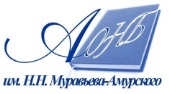 Государственное бюджетное учреждение культуры«Амурская областная научная библиотека имени Н.Н. Муравьева-Амурского